РЕЙТИНГОВАЯ КАРТА качества образования в образовательной организациимуниципального казенного общеобразовательного учреждения «Советская средняя школа» Калачевского муниципального района Волгоградской областиМКОУ «Советская СШ» по итогам прошедшего учебного года(с 01.09.2018г. по 25.05.2019г.)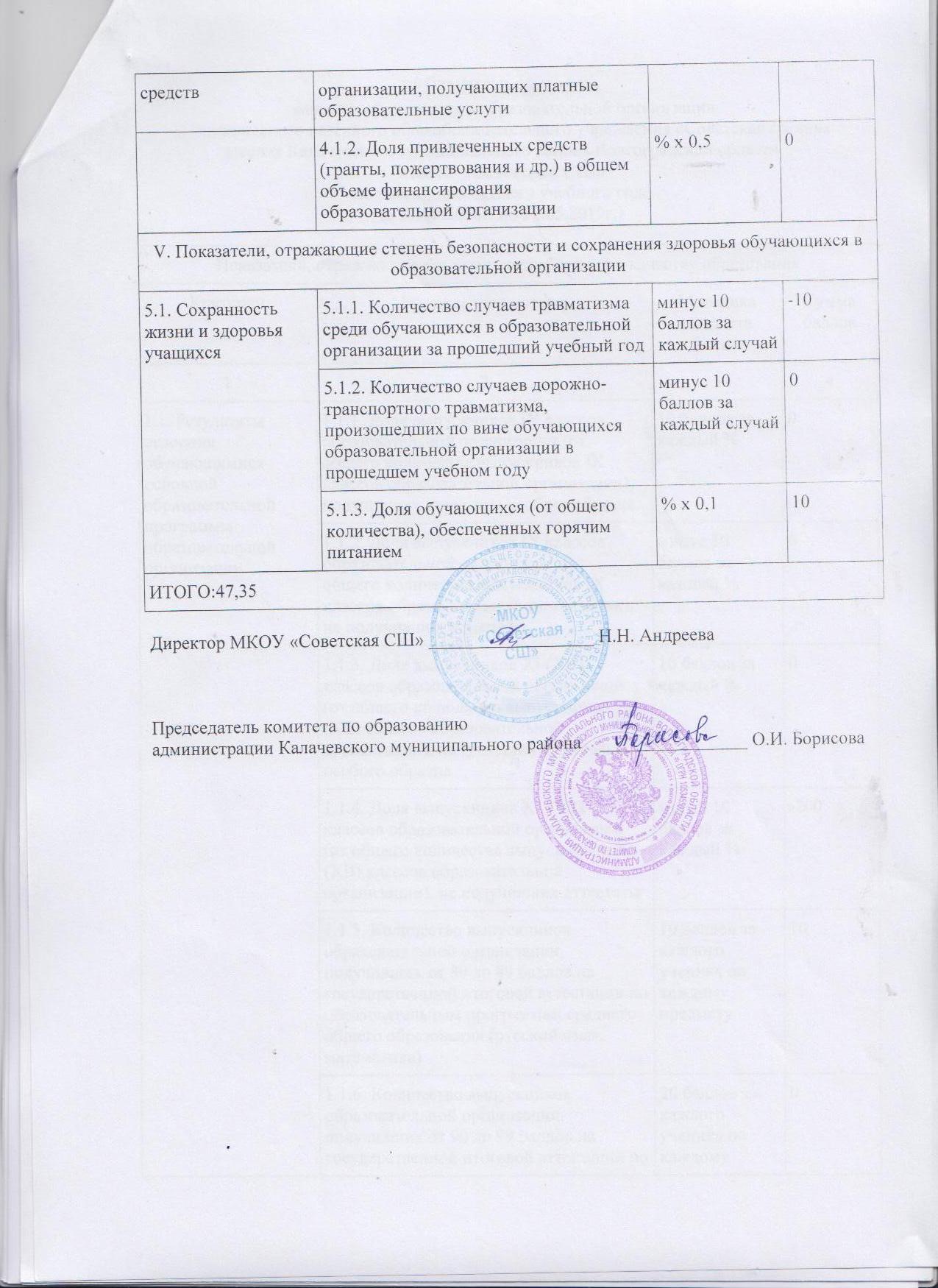 Показатели, отражающие реализацию требований к качеству образованияПоказатели, отражающие реализацию требований к качеству образованияПоказатели, отражающие реализацию требований к качеству образованияПоказатели, отражающие реализацию требований к качеству образованияКритерииЦелевые индикаторыМетодика подсчета балловСумма баллов12341.1. Результаты освоения обучающимися основной образовательной программы образовательной организации1.1.1. Доля выпускников IX классов образовательной организации (от общего количества выпускников IX классов образовательной организации), получивших аттестаты особого образца10 баллов за каждый %01.1. Результаты освоения обучающимися основной образовательной программы образовательной организации1.1.2. Доля выпускников IX классов образовательной организации (от общего количества выпускников IX классов образовательной организации), не получивших аттестатыминус 10 баллов за каждый %01.1. Результаты освоения обучающимися основной образовательной программы образовательной организации1.1.3. Доля выпускников XI (XII) классов образовательной организации (от общего количества выпускников XI (XII) классов образовательной организации), получивших аттестаты особого образца10 баллов за каждый %01.1. Результаты освоения обучающимися основной образовательной программы образовательной организации1.1.4. Доля выпускников XI (XII) классов образовательной организации (от общего количества выпускников XI (XII) классов образовательной организации), не получивших аттестатыминус 10 баллов за каждый %-2001.1. Результаты освоения обучающимися основной образовательной программы образовательной организации1.1.5. Количество выпускников образовательной организации, получивших от 80 до 89 баллов на государственной итоговой аттестации по образовательным программам среднего общего образования (русский язык, математика)10 баллов за каждого ученика по каждому предмету101.1. Результаты освоения обучающимися основной образовательной программы образовательной организации1.1.6. Количество выпускников образовательной организации, получивших от 90 до 99 баллов на государственной итоговой аттестации по образовательным программам среднего общего образования (русский язык, математика)20 баллов за каждого ученика по каждому предмету01.1. Результаты освоения обучающимися основной образовательной программы образовательной организации1.1.7. Количество выпускников, получивших 100 баллов на государственной итоговой аттестации по образовательным программам среднего общего образования30 баллов за каждого ученика по каждому предмету01.2. Внешний аудит качества образования: участие общеобразовательной организации в мониторинговых (диагностических) исследованиях качества образования1.2.1. Доля обучающихся (от общего количества обучающихся), участвовавших в мониторинговых (диагностических) исследованиях качества образования различного уровня:9,81.2. Внешний аудит качества образования: участие общеобразовательной организации в мониторинговых (диагностических) исследованиях качества образования- международного% x 0, 19,81.2. Внешний аудит качества образования: участие общеобразовательной организации в мониторинговых (диагностических) исследованиях качества образования- федерального% x 0, 19,81.2. Внешний аудит качества образования: участие общеобразовательной организации в мониторинговых (диагностических) исследованиях качества образования- регионального% x 0, 19,81.3. Наличие ресурсов (условий), обеспечивающих реализацию основной образовательной программы образовательной организации. Кадровый ресурс1.3.1. Доля педагогических работников, имеющих высшую квалификационную категорию% x 0,571.3. Наличие ресурсов (условий), обеспечивающих реализацию основной образовательной программы образовательной организации. Кадровый ресурс1.3.2. Доля педагогических работников, имеющих первую квалификационную категорию% x 0,141.3. Наличие ресурсов (условий), обеспечивающих реализацию основной образовательной программы образовательной организации. Кадровый ресурс1.3.3. Доля педагогических работников, прошедших обучение по дополнительным профессиональным программам по проблемам введения федеральных государственных образовательных стандартов% x 0,141.3. Наличие ресурсов (условий), обеспечивающих реализацию основной образовательной программы образовательной организации. Кадровый ресурс1.3.4. Доля молодых специалистов (со стажем работы не более 5 лет по специальности и возраста до 30 лет), включая совместителей% x 1,071.3. Наличие ресурсов (условий), обеспечивающих реализацию основной образовательной программы образовательной организации. Кадровый ресурс1.3.5. Количество штатных педагогических работников, имеющих ученую степень3 балла за каждого работника01.3. Наличие ресурсов (условий), обеспечивающих реализацию основной образовательной программы образовательной организации. Кадровый ресурс1.3.6. Количество педагогических работников, имеющих:за каждого работника01.3. Наличие ресурсов (условий), обеспечивающих реализацию основной образовательной программы образовательной организации. Кадровый ресурсгосударственные награды;10 баллов01.3. Наличие ресурсов (условий), обеспечивающих реализацию основной образовательной программы образовательной организации. Кадровый ресурсотраслевые награды5 баллов01.3. Наличие ресурсов (условий), обеспечивающих реализацию основной образовательной программы образовательной организации. Кадровый ресурс1.3.7. Доля педагогических работников (от общего количества), прошедших повышение квалификации (за последние 3 года)% x 1,01001.4. Создание доступной, безбарьерной образовательной среды1.4.1. Организация работы по дистанционному обучению детей-инвалидов10 баллов01.4. Создание доступной, безбарьерной образовательной среды1.4.2. Организация инклюзивного образования10 баллов за каждого обучающегося10II. Показатели, отражающие степень реализации индивидуальных образовательных потребностей учащихсяII. Показатели, отражающие степень реализации индивидуальных образовательных потребностей учащихсяII. Показатели, отражающие степень реализации индивидуальных образовательных потребностей учащихсяII. Показатели, отражающие степень реализации индивидуальных образовательных потребностей учащихся2.1. Организация в образовательной организации мониторинговых (диагностических) исследований по выявлению индивидуальных образовательных потребностей обучающихся2.1.1. Доля обучающихся (от общего количества), охваченных мониторинговыми (диагностическими) исследованиями по выявлению индивидуальных образовательных потребностей обучающихся% x 0,20,82.1. Организация в образовательной организации мониторинговых (диагностических) исследований по выявлению индивидуальных образовательных потребностей обучающихся2.1.2. Доля учащихся, охваченных исследованиями по выявлению степени реализации индивидуальных образовательных потребностей% x 0,20,82.1. Организация в образовательной организации мониторинговых (диагностических) исследований по выявлению индивидуальных образовательных потребностей обучающихся2.1.3. Проведение в образовательной организации исследований по выявлению образовательного заказа семьи10 баллов02.2. Вариативность форм и содержания получения образования в общеобразовательной организации2.2.1. Доля обучающихся по индивидуальным образовательным программам (планам) (от общего количества обучающихся)% x 0,30,252.2. Вариативность форм и содержания получения образования в общеобразовательной организации2.2.2. Доля обучающихся (от общего количества обучающихся), занимающихся в формате нелинейного расписания% x 0,202.2. Вариативность форм и содержания получения образования в общеобразовательной организации2.2.3. Доля учащихся, получающих общее образование в разных формах:- семейная- самообразование- электронное обучение% x 0,2 за каждую форму02.3. Обучение по программам повышенного уровня подготовки2.3.1. Доля обучающихся по программам повышенного уровня подготовки (от общего количества обучающихся):- углубленный уровень;- профильный уровень% x 0,302.4. Востребованность полученного образования (при переходе на другие уровни образования)2.4.1. Доля выпускников, поступивших в организации профессионального образования согласно особенностям учебного плана образовательной организации и содержания индивидуального учебного плана% x 0,402.5. Использование сетевого ресурса в целях реализации индивидуальных образовательных потребностей обучающихся2.5.1. Доля обучающихся данной образовательной организации (от общего количества обучающихся), получающих образовательные услуги в других образовательных организациях района (города)% x 0,202.5. Использование сетевого ресурса в целях реализации индивидуальных образовательных потребностей обучающихся2.5.2. Доля обучающихся других образовательных организаций муниципального района (города), получающих образовательные услуги в данной образовательной организации% x 0,202.6. Организация работы со слабоуспевающими учащимися, детьми, оказавшимся в трудной жизненной ситуации2.6.1. Доля обучающихся, своевременно получивших необходимую психолого-педагогическую, коррекционно-развивающую помощь педагогов образовательной организации:52.6. Организация работы со слабоуспевающими учащимися, детьми, оказавшимся в трудной жизненной ситуации- динамическое наблюдение;% x 0,252.6. Организация работы со слабоуспевающими учащимися, детьми, оказавшимся в трудной жизненной ситуации- мониторинг результативности% x 0,252.6. Организация работы со слабоуспевающими учащимися, детьми, оказавшимся в трудной жизненной ситуации2.6.2. Доля обучающихся (от общего количества), имеющих академическую задолженность по итогам прошедшего учебного года в сравнении с предыдущим периодом:-0,12.6. Организация работы со слабоуспевающими учащимися, детьми, оказавшимся в трудной жизненной ситуации- ниже;% x (-0,2)-0,12.6. Организация работы со слабоуспевающими учащимися, детьми, оказавшимся в трудной жизненной ситуации- выше% x (-0,2)-0,12.6.3. Уменьшение количества обучающихся, состоящих на различных видах профилактического учета, в сравнении на начало и конец года0,5 балла за каждого снятого с профилактического учета обучающегося12.7. Организация работы с талантливыми и одаренными детьми2.7.1. Доля обучающихся (от общего количества), охваченных исследовательской и проектной деятельностью% x 0,2202.7. Организация работы с талантливыми и одаренными детьми2.7.2. Количество призовых мест в научных обществах учащихся, занятых обучающимися образовательной организации:за каждое место (командный или личный зачет)02.7. Организация работы с талантливыми и одаренными детьми- областных:2.7. Организация работы с талантливыми и одаренными детьми1 место -9 баллов2.7. Организация работы с талантливыми и одаренными детьми2 место -8 баллов2.7. Организация работы с талантливыми и одаренными детьми3 место -7 баллов2.7. Организация работы с талантливыми и одаренными детьми- всероссийских:2.7. Организация работы с талантливыми и одаренными детьми1 место -12 баллов2.7. Организация работы с талантливыми и одаренными детьми2 место -11 баллов2.7. Организация работы с талантливыми и одаренными детьми3 место -10 баллов2.7. Организация работы с талантливыми и одаренными детьми2.7.3. Доля обучающихся (от общего количества) - участников научно-практических конференций02.7. Организация работы с талантливыми и одаренными детьмиобластных% x 0,202.7. Организация работы с талантливыми и одаренными детьмивсероссийских% x 0,502.7. Организация работы с талантливыми и одаренными детьмимеждународных% x 0,602.7. Организация работы с талантливыми и одаренными детьми2.7.4. Доля обучающихся - победителей и призеров олимпиад, смотров, конкурсов (в том числе всероссийской олимпиады школьников, олимпиад школьников, проводимых в порядке, установленном Минобрнауки России, олимпиады и иных конкурсов, по итогам которых присуждаются премии для поддержки талантливой молодежи, олимпиад для школьников, организуемых образовательными организациями высшего профессионального образования и дополнительного профессионального образования), в общей численности обучающихся, в том числе:12.7. Организация работы с талантливыми и одаренными детьмирегионального уровня% x 0,412.7. Организация работы с талантливыми и одаренными детьмифедерального уровня% x 0,612.7. Организация работы с талантливыми и одаренными детьмимеждународного уровня% x 0,812.7. Организация работы с талантливыми и одаренными детьми2.7.5. Создание на базе образовательной организации центров (сообществ, клубов) по работе с одаренными детьми различного уровня:02.7. Организация работы с талантливыми и одаренными детьмирайонного30 баллов02.7. Организация работы с талантливыми и одаренными детьмигородского40 баллов02.7. Организация работы с талантливыми и одаренными детьмирегионального50 баллов0III. Показатели, отражающие инновационную активность образовательной организацииIII. Показатели, отражающие инновационную активность образовательной организацииIII. Показатели, отражающие инновационную активность образовательной организацииIII. Показатели, отражающие инновационную активность образовательной организации3.1. Экспериментальная и инновационная деятельность образовательной организации3.1.1. Наличие статуса:03.1. Экспериментальная и инновационная деятельность образовательной организациифедеральной экспериментальной площадки;30 баллов03.1. Экспериментальная и инновационная деятельность образовательной организациирегиональной инновационной площадки (РИП)20 баллов03.1. Экспериментальная и инновационная деятельность образовательной организациибазовой образовательной организации, региональной стажировочной площадки10 баллов03.2. Инновационная активность педагогов образовательной организации3.2.1. Количество педагогических работников, получивших в ______ учебном году премии, гранты:за каждого получателя:03.2. Инновационная активность педагогов образовательной организацииПремии Президента Российской Федерации20 баллов03.2. Инновационная активность педагогов образовательной организацииГубернатора Волгоградской области15 баллов03.2. Инновационная активность педагогов образовательной организацииадминистраций муниципальных районов (городских округов)15 баллов03.2. Инновационная активность педагогов образовательной организациигранты различных фондов и пр.10 баллов03.2.2. Доля педагогических работников, принимающих участие в работе комиссий (в том числе в рамках государственной итоговой аттестации по образовательным программам основного и среднего общего образования), экспертов и экспертных групп (в том числе в рамках оценки профессиональной деятельности педагогических работников в целях установления квалификационной категории, процедуры лицензирования и аккредитации образовательных организаций, других), членов жюри, судей:3,3регионального уровня% x 0,13,3всероссийского уровня% x 0,23,3международного уровня% x 0,33,33.2.3. Доля педагогических работников - победителей и призеров конкурсов профессионального мастерства ("Учитель года", "Самый классный классный", "Вожатый года" и др.):- регионального уровня:01 место% x 0,602 место% x 0,503 место% x 0,40участие% x 0,30- всероссийского уровня1 место% x 0,102 место% x 0,93 место% x 0,8участие% x 0,73.3. Организация работы по распространению эффективного педагогического опыта3.4.1. Количество мероприятий (семинаров, конференций, "круглых столов", тренингов), организованных образовательной организацией в прошедшем учебном году:за каждое мероприятие303.3. Организация работы по распространению эффективного педагогического опыта- региональных30 баллов303.3. Организация работы по распространению эффективного педагогического опыта- всероссийских40 баллов303.3. Организация работы по распространению эффективного педагогического опыта- международных50 баллов303.3. Организация работы по распространению эффективного педагогического опыта3.4.2. Доля педагогов, транслирующих свой эффективный педагогический опыт на уровне:33,53.3. Организация работы по распространению эффективного педагогического опыта- региональном% x 0,333,53.3. Организация работы по распространению эффективного педагогического опыта- всероссийском% x 0,533,53.3. Организация работы по распространению эффективного педагогического опыта- международном% x 0,633,5IV. Показатели, отражающие степень инвестиционной привлекательности образовательной организацииIV. Показатели, отражающие степень инвестиционной привлекательности образовательной организацииIV. Показатели, отражающие степень инвестиционной привлекательности образовательной организацииIV. Показатели, отражающие степень инвестиционной привлекательности образовательной организации